ANEXO AGOVERNO DO ESTADO DO ESPÍRITO SANTOCORPO DE BOMBEIROS MILITARCENTRO DE ATIVIDADES TÉCNICAS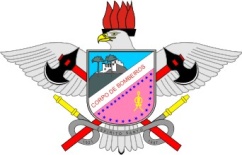 requerimento para análise de projeto técnico no formato impresso1. Projetista1. Projetista1. Projetista1. Projetista1. Projetista1. Projetista1. Projetista1. ProjetistaNome:Nome:Nome:Nome:Nome:Nome:Nome:Nome:N.º cadastro:N.º cadastro:n.º CREA:n.º CREA:n.º CREA:n.º CREA:tel:tel:e-mail:e-mail:e-mail:e-mail:e-mail:e-mail:e-mail:e-mail:2. Dados da edificação2. Dados da edificação2. Dados da edificação2. Dados da edificação2. Dados da edificação2. Dados da edificação2. Dados da edificação2. Dados da edificaçãoRazão social:Razão social:Razão social:Razão social:Razão social:Razão social:Razão social:Razão social:Nome fantasia:Nome fantasia:Nome fantasia:Nome fantasia:Nome fantasia:Nome fantasia:Nome fantasia:Nome fantasia:Rua/avenida:                                                                                                           Rua/avenida:                                                                                                           Rua/avenida:                                                                                                           Rua/avenida:                                                                                                           Rua/avenida:                                                                                                           Rua/avenida:                                                                                                           Rua/avenida:                                                                                                           n.º:Complemento:Complemento:Complemento:Complemento:Complemento:Complemento:Complemento:Complemento:Bairro:                                                             Bairro:                                                             Município:Município:Município:Município:Município:Município:Proprietário:Proprietário:Proprietário:Proprietário:Proprietário:Proprietário:Proprietário:Proprietário:RG:                                                                          RG:                                                                          CPF:CPF:CPF:CPF:CNPJ:CNPJ:3. Áreas3. Áreas3. Áreas3. Áreas3. Áreas3. Áreas3. Áreas3. ÁreasA construir (m²):A construir (m²):A construir (m²):Existente (m²):Existente (m²):Existente (m²):Total (m²):Total (m²):4. Característica do Processo4. Característica do Processo4. Característica do Processo4. Característica do Processo4. Característica do Processo4. Característica do Processo4. Característica do Processo4. Característica do ProcessoNovoNovoNovoNovoNovoNovoNovoModificação - anexar documento informando modificações ocorridasModificação - anexar documento informando modificações ocorridasModificação - anexar documento informando modificações ocorridasModificação - anexar documento informando modificações ocorridasnº PSCIP aprovado:nº PSCIP aprovado:nº PSCIP aprovado:Substituição      Substituição      Substituição      Substituição      Substituição      Substituição      Substituição      RegularizaçãoRegularizaçãoRegularizaçãoRegularizaçãoRegularizaçãoRegularizaçãoRegularizaçãoAdequaçãoAdequaçãoAdequaçãoAdequaçãoAdequaçãoAdequaçãoAdequação   5. Nível de Projeto (reservado ao CBMES)   5. Nível de Projeto (reservado ao CBMES)   5. Nível de Projeto (reservado ao CBMES)   5. Nível de Projeto (reservado ao CBMES)   5. Nível de Projeto (reservado ao CBMES)   5. Nível de Projeto (reservado ao CBMES)   5. Nível de Projeto (reservado ao CBMES)   5. Nível de Projeto (reservado ao CBMES)Projeto Técnico Nível IProjeto Técnico Nível IProjeto Técnico Nível IProjeto Técnico Nível IProjeto Técnico Nível IProjeto Técnico Nível IProjeto Técnico Nível IProjeto Técnico Nível IIProjeto Técnico Nível IIProjeto Técnico Nível IIProjeto Técnico Nível IIProjeto Técnico Nível IIProjeto Técnico Nível IIProjeto Técnico Nível IIProjeto Técnico Nível IIIProjeto Técnico Nível IIIProjeto Técnico Nível IIIProjeto Técnico Nível IIIProjeto Técnico Nível IIIProjeto Técnico Nível IIIProjeto Técnico Nível IIIProjeto Técnico Nível IVProjeto Técnico Nível IVProjeto Técnico Nível IVProjeto Técnico Nível IVProjeto Técnico Nível IVProjeto Técnico Nível IVProjeto Técnico Nível IV        Nº PROJETO TÉCNICO:        Nº PROJETO TÉCNICO:        Nº PROJETO TÉCNICO:        Nº PROJETO TÉCNICO:Protocolado em: _________/__________/_________Protocolista:Protocolado em: _________/__________/_________Protocolista:Protocolado em: _________/__________/_________Protocolista:Protocolado em: _________/__________/_________Protocolista:Nestes termos pede deferimento,Assinatura do projetistaNestes termos pede deferimento,Assinatura do projetistaNestes termos pede deferimento,Assinatura do projetistaNestes termos pede deferimento,Assinatura do projetistaEspaço reservado ao carimbo de aprovaçãoEspaço reservado ao carimbo de aprovaçãoEspaço reservado ao carimbo de aprovaçãoEspaço reservado ao carimbo de aprovação